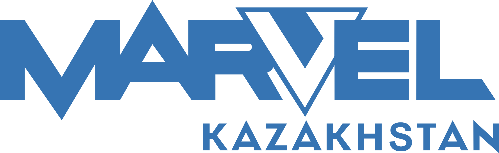 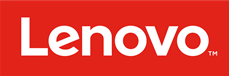 Мотивационная программа«На связи с Lenovo!»Приглашаем Вас принять участие в мотивационной программе «На связи с Lenovo!».Замечательная возможность выиграть смартфон!Краткое описание программы: Для авторизованных партнеров Lenovo.Срок действия программы: 13 апреля – 30 июня 2017г.География: Программа действует на всей территории Казахстана.Программа рассчитана на партнеров Marvel Kazakhstan.Для участия в программе необходимо:В период действия программы закупайте серверы и опции у авторизованного дистрибьютора Lenovo – компании Marvel Kazakhstan, и по завершении программы получите смартфон HTC или Oneplus согласно условиям.Условия программы:При покупке серверов и опций на сумму более 600 000 KZT    в подарок Вы получаете HTC Desire 626g dual sim. При покупке серверов и опций на сумму более 1 500 000 KZT    в подарок Вы получаете Oneplus 3T.Проектные поставки в программе не участвуют.Подарки будут выдаваться по окончанию программы в натуральном виде и денежной компенсации не подлежат.За дополнительной информацией просьба обращаться на адрес ibm@marvel.kz, либо к Вашему персональному менеджеру.